Publicado en Valencia el 07/06/2016 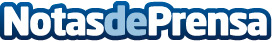 Valencia, capital de los eSportsEl espectáculo de los eSports no ha hecho más que comenzar y la ciudad de Valencia ya lidera la competiciónDatos de contacto:Miguel Ángel Sepúlveda García de Atienza675260874Nota de prensa publicada en: https://www.notasdeprensa.es/valencia-capital-de-los-esports_1 Categorias: Juegos Valencia Otros deportes Gaming http://www.notasdeprensa.es